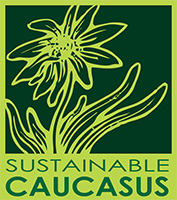 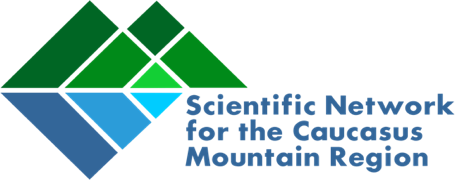 Caucasus Mountain Forum 2021:Transdisciplinarity for Sustainable Tourism 	Development: Role of Caucasus Scientists		                                   
Guidelines for abstract submissionPlease use this form to submit your proposal for a contribution to the third Caucasus Mountain Forum.Three possible forms of contribution are possible:Oral presentation in a Thematic Session. Thematic sessions provide academic researchers a chance to present and discuss their latest scientific findings. Researchers from non-academic settings (NGOs, government, private sector) are also invited. Poster presentation. Posters will be displayed in a prominent area next to the plenary hall. Poster presenters are expected to be present during two dedicated poster sessions. The size of posters should not exceed A0 format (84 cm x 119 cm); one-page handouts should be made available. Up to 3 posters may be invited for a 2-minute flash presentation in the respective Thematic Session of Workshop. A prize for the best student poster will be awarded during the Forum’s closing session.Workshop. The purpose of workshops is to stimulate discussion and exchange between practitioners and scientists around a number of focused topics. As a consequence, presentations in workshops should be short, focusing on practical insights from development projects, policy initiatives, or teaching practices. 1. Type of presentation (mark your choice with an “X”)___ 	Oral presentation in a Thematic Session___ 	Poster presentation___ 	Oral presentation in a Workshop	___ Policy advocacy	___ Scientific networking	___ Leveraging spatial data	___ Education for sustainable development	___ Natural hazards and disasters risks reduction2. Title of the oral or poster presentationTitle:3. Author(s) / presenter(s)For each contributor, provide the following informationLast name (capitalized) First name(s) Institutional affiliation Country Email address Author(s) / Presenter(s) 4. AbstractWord limits:300 words for a presentation in a thematic session200 words for a poster presentation300 words for a presentation in a workshopAbstract5. KeywordsPlease provide 3-5 keywords that capture the topic of your submission.Keywords: 